You are hereby summoned to attend the October Monthly Meeting of the Hawthorn Parish Council which will be held at 7pm on Monday November 18th, 2019 in the Community Centre.AGENDAApologies: To receive apologies and to approve reasons for absence.Declarations of InterestTo notify of any item on the agenda in which you may have an interest Minutes: To approve the Minutes of the October Monthly Meeting held 21st October 2019Matters of Information 	Reports   Police  Co. Cllr.  Community Centre        Smaller Council Committee  Tree week  Any other reportsPublic ParticipationResidents are invited to give their views and comments to the Parish Council on issues on this agenda.Correspondence / emails  Royal Garden PartyFinancial:  To endorse the monies to be paid by the Clerk since the last meeting / Bank reconciliation      Donation request : NepakFinancial Risk Assessment  2019 / 2020Training EventsCurrent Planning ApplicationsNeighbourhood Watch Events / InformationBulb PlantingChristmas Turn on Lights and Snowman competitionNorman Hughes AwardWinter NewsletterVE Day CelebrationsCommunity Plant Scheme:Progress ReportDate of the next meeting:  Monthly Meeting: To be agreedLesley Swinbank (Parish Clerk)  11th November 2019The Press and Public are very welcome to attend this meeting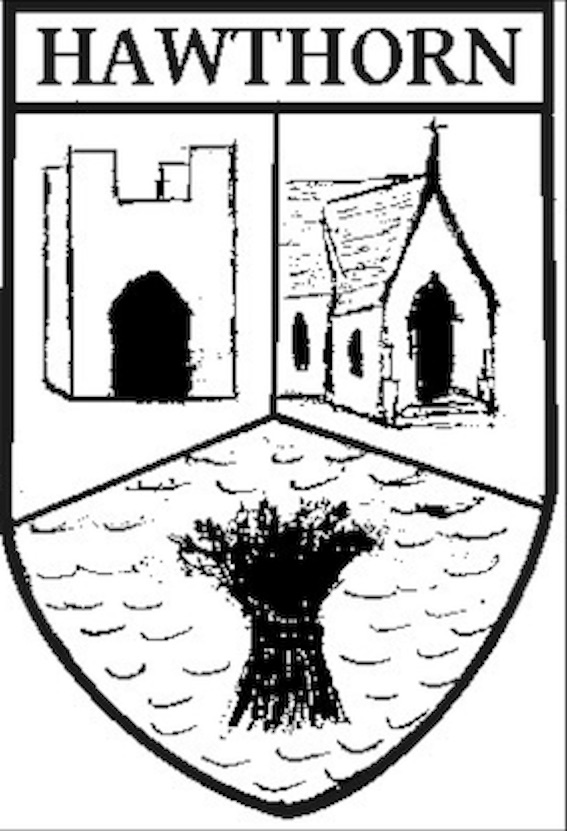 Hawthorn Parish CouncilChairman: Cllr. A. AskewClerk to the Council: Lesley Swinbank MBA, FSLCCSpringwell House, Spring Lane, Sedgefield Co. Durham. TS21 2HSTel. 01740 622429Email: clerk@hawthornparish.co.uk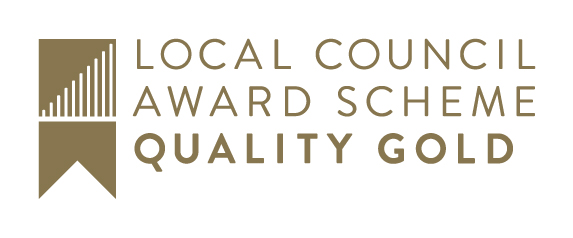 